OPIS PRZEDMIOTU ZAMÓWIENIA
KONSERWY PASZTETYPASZTET TURYSTYCZNYNazwa opisowa wyrobuOkreśla producent zgodnie z obowiązującym prawem.Typ wyrobu wg normy NO-89-A201:2015Konserwa mięsna typu pasztet, tablica 5Wsad surowcowyNie dopuszcza się używania mięsa odkostnionego mechanicznie (MOM).Dodatki i przyprawyIlość wg receptury producenta:- cebula,- sól spożywcza,- przyprawy: pieprz naturalny, mejeranek,- dodatki funkcjonalne: nie dodaje się.Nie dopuszcza się do użycia dodatku mączki sojowej lub innych dodatków zawierających produkty pochodzenia sojowego.5.Wydajność wyrobu gotowegoNie wyższa niż 106 % w stosunku do masy składników mięsnych6.Zawartość mięsa w wyrobie gotowymMięso wieprzowe nie mniej niż 61%.7. Wymagania dla wyrobu gotowego uzupełniające postanowienia normy NO-89-A201:2015 Konserwy mięsne sterylizowane8. Metody badań jak określono w NO-89-A201:20158.1 Procedury badawcze własne laboratorium oparte na metodykach wskazanych w normie 
NO-89-A201 :2015 lub niniejszej recepturze uznaje się za równoważne.8.1.1. Do badania zawartości soli za metody równoważne stosuje się także metody wg: 
PN-A- 82112: 1973+Azl :2002  Mięso i przetwory mięsne - Oznaczanie zawartości soli kuchennej PN-ISO 1841-2:2002 Mięso i przetwory mięsne - Oznaczanie zawartości chlorków - Część 2:Metoda potencjometryczna.9. MASA NETTOMasa netto powinna być zgodna z deklaracja producenta.Dopuszczalna ujemna wartość błędu masy netto powinna być zgodna z obowiązującym prawem10. TRWAŁOŚĆ.Okres przydatności do spożycia deklarowany przez producenta powinien wynosić nie mniej niż 9 miesięcy od daty dostawy do magazynu odbiorcy wojskowego12. PAKOWANIE, ZNAKOWANIE, PRZECHOWYWANIE12.1. Pakowanie12.1.1. Opakowanie jednostkowe Opakowania jednostkowe - puszki blaszane lub alumioniowe (160g – 200g) z wieczkiem łatwootwieralnym (materiał opakowaniowy przeznaczony do kontaktu z żywnością).Opakowanie powinno być czyste, bez obcych zapachów, nieuszkodzone mechanicznie, powinno zabezpieczać produkt przed zanieczyszczeniem i zniszczeniem oraz zapewniać właściwą jakość produktu podczas całego okresu przydatności do spożycia.Nie dopuszcza się stosowania opakowań zastępczych oraz umieszczania reklam na opakowaniach.12.1.2. Opakowanie transportoweOpakowania transportowe - pudła tekturowe od 1 kg do 5 kg wykonane z materiałów opakowaniowych przeznaczonych do kontaktu z żywnością.Opakowania transportowe powinny zabezpieczać produkt przed uszkodzeniem i zanieczyszczeniem, powinny być czyste, bez obcych zapachów, zabrudzeń, pleśni, załamań i innych uszkodzeń mechanicznych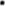 Nie dopuszcza się stosowania opakowań zastępczych oraz umieszczania reklam na opakowaniach.12.2. ZnakowanieZgodnie z aktualnie obowiązującym prawe.12.3 Przechowywanie Przechowywać zgodnie z zaleceniami producenta. PASZTET WIEPRZOWYNazwa opisowa wyrobuOkreśla producent zgodnie z obowiązującym prawem.Typ wyrobu wg normy NO-89-A201:2015Konserwa mięsna typu pasztet, tablica 5Wsad surowcowyNie dopuszcza się używania mięsa odkostnionego mechanicznie (MOM).Dodatki i przyprawyIlość wg receptury producenta:- cebula,- sól spożywcza,- przyprawy: pieprz naturalny, mejeranek,- dodatki funkcjonalne: nie dodaje się.Nie dopuszcza się do użycia dodatku mączki sojowej lub innych dodatków zawierających produkty pochodzenia sojowego.Wydajność wyrobu gotowegoNie wyższa niż 106 % w stosunku do masy składników mięsnychZawartość mięsa w wyrobie gotowymMięso wieprzowe nie mniej niż 71%.Wymagania dla wyrobu gotowego uzupełniające postanowienia normy NO-89-A201:2015 	Konserwy mięsne sterylizowane8. Metody badań jak określono w NO-89-A201:20158.1 Procedury badawcze własne laboratorium oparte na metodykach wskazanych w normie 
NO-89-A201 :2015 lub niniejszej recepturze uznaje się za równoważne.8.1.1. Do badania zawartości soli za metody równoważne stosuje się także metody wg: 
PN-A- 82112: 1973+Azl :2002 Mięso i przetwory mięsne - Oznaczanie zawartości soli kuchennej PN-ISO 1841-2:2002 Mięso i przetwory mięsne - Oznaczanie zawartości chlorków - Część 2: Metoda potencjometryczna.9. MASA NETTOMasa netto powinna być zgodna z deklaracja producenta.Dopuszczalna ujemna wartość błędu masy netto powinna być zgodna z obowiązującym prawem10. TRWAŁOŚĆ.Okres przydatności do spożycia deklarowany przez producenta powinien wynosić nie mniej niż 9 miesięcy od daty dostawy do magazynu odbiorcy wojskowego12. PAKOWANIE, ZNAKOWANIE, PRZECHOWYWANIE12.1. Pakowanie12.1.1. Opakowanie jednostkowe Opakowania jednostkowe - puszki blaszane lub aluminiowe (160g – 200g) z wieczkiem łatwootwieralnym (materiał opakowaniowy przeznaczony do kontaktu z żywnością).Opakowanie powinno być czyste, bez obcych zapachów, nieuszkodzone mechanicznie, powinno zabezpieczać produkt przed zanieczyszczeniem i zniszczeniem oraz zapewniać właściwą jakość produktu podczas całego okresu przydatności do spożycia.Nie dopuszcza się stosowania opakowań zastępczych oraz umieszczania reklam na opakowaniach.12.1.2. Opakowanie transportoweOpakowania transportowe - pudła tekturowe od 1 kg do 5 kg wykonane z materiałów opakowaniowych przeznaczonych do kontaktu z żywnością.Opakowania transportowe powinny zabezpieczać produkt przed uszkodzeniem i zanieczyszczeniem, powinny być czyste, bez obcych zapachów, zabrudzeń, pleśni, załamań i innych uszkodzeń mechanicznychNie dopuszcza się stosowania opakowań zastępczych oraz umieszczania reklam na opakowaniach.12.2. ZnakowanieZgodnie z aktualnie obowiązującym prawe.12.3 Przechowywanie Przechowywać zgodnie z zaleceniami producenta. 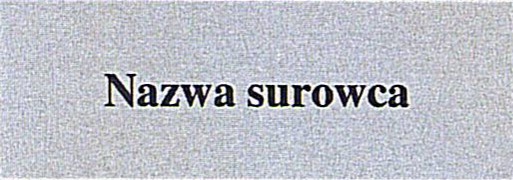 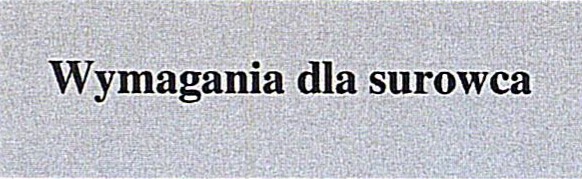 Udział składnika mięsnego, %(m/m)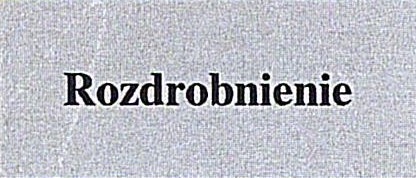 Mięso i maski z głów wieprzowychPowinno zawierać mięśnie głowy: żwacz, jarzmowy, policzkowy; skórę głowy 
i tłuszcz50KutrowanieWątroba wieprzowa-20KutrowaniePodgardle wieprzoweskórowane20KutrowanieSkórki wieprzowebez tłuszczu10KutrowanieCharakterystyka organoleptyczna wyrobuWygląd zewnętrzny:dopuszcza się niewielką ilość galarety 
i wytopionego tłuszczu Barwa bloku:od jasnobeżowej do ciemnobeżowej, 
z dopuszczalnym odcieniem różowym; dopuszcza się odcień szarości w miejscach komór powietrznych oraz przywarcia części pasztetu do wieczka puszkiCharakterystyka organoleptyczna wyrobuBarwa na przekroju:od jasnobeżowej do ciemnobeżowej, 
z dopuszczalnym odcieniem różowym; niedopuszczalna niejednolitość barwyCharakterystyka organoleptyczna wyrobuSmak:charakterystyczny dla pasztetu mięsno-podrobowego 
z wyczuwalnym smakiem wątroby i przyprawZawartość tłuszczu wolnego, % (m/m), nie więcej niż25Zawartość białka, % (m/m), nie mniej niż15Zawartość wody, % (m/m), nie więcej niż70Zawartość soli (NaCl), % (m/m), nie więcej niż1,8Zawartość skrobi, % (m/m)-Ilość wytopionego tłuszczu i galarety, % (m/m), nie więcej niż5Udział składnika mięsnego, %(m/m)Mięso i maski z głów wieprzowychPowinno zawierać mięśnie głowy: żwacz, jarzmowy, policzkowy; skórę głowy i tłuszcz62KutrowanieMięso wieprzowekl. II wg normy PN-A-82014 zawartość tłuszczu do 25%7KutrowanieWątroba wieprzowa14KutrowaniePodgardle wieprzoweskórowane7KutrowanieSkórki wieprzowebez tłuszczu10KutrowanieCharakterystyka organoleptyczna wyrobuWygląd zewnętrzny:dopuszcza się niewielką ilość galarety i wytopionego    tłuszczu Barwa bloku:od jasnobeżowej do ciemnobeżowej, 
z dopuszczalnym odcieniem różowym; dopuszcza się odcień szarości w miejscach komór powietrznych oraz przywarcia części pasztetu 
do wieczka puszkiCharakterystyka organoleptyczna wyrobuBarwa na przekroju:od jasnobeżowej do ciemnobeżowej, 
z dopuszczalnym odcieniem różowym; niedopuszczalna niejednolitość barwyCharakterystyka organoleptyczna wyrobuSmak:charakterystyczny dla pasztetu mięsno-podrobowego z wyczuwalny m smakiem wątroby 
i przyprawZawartość tłuszczu wolnego, % (m/m), nie więcej niż25Zawartość białka, % (m/m), nie mniej niż15Zawartość wody, % (m/m), nie więcej niż70Zawartość soli (NaCl), % (m/m), nie więcej niż1,8Zawartość skrobi, % (m/m)-Ilość wytopionego tłuszczu i galarety, % (m/m), nie więcej niż5